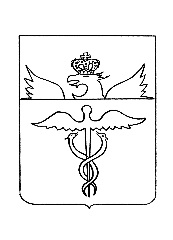 АдминистрацияБутурлиновского городского поселенияБутурлиновского муниципального районаВоронежской областиПостановлениеот 28.04.2021г. № 171        г. БутурлиновкаО внесении изменений в постановление администрации Бутурлиновского городского поселения от 30.03.2021 г. № 124 «О назначении аукциона»Руководствуясь Указом Президента Российской Федерации от 23.04.2021 № 242 "Об установлении на территории Российской Федерации нерабочих дней в мае 2021г.", Уставом Бутурлиновского городского поселения, администрация Бутурлиновского городского поселенияПОСТАНОВЛЯЕТ:1. Внести в постановление администрации Бутурлиновского городского поселения от 30.03.2021 г. № 124 «О назначении аукциона» следующие изменения:1.1. в пункте 1 слова «05 мая 2021 года» заменить словами «20 мая 2021 года»;1.2. в подпункте 2.2 пункта 2 слова «с 31.03.2021 года по 29.04.2021 года (включительно)» заменить словами «с 31.03.2021 года по 14.05.2021 года (включительно)»; 1.3. в подпункте 2.3 пункта 2 слова «30 апреля 2021 года» заменить словами «17 мая 2021 года»;1.4. в подпункте 2.4 пункта 2 слова «05 мая 2021 года» заменить словами «20 мая 2021 года».2. Опубликовать вышеуказанные изменения на официальном сайте Российской Федерации для размещения информации о проведении торгов - www.torgi.gov.ru, а так же в официальном периодическом печатном издании «Вестник муниципальных правовых актов Бутурлиновского городского поселения Бутурлиновского муниципального района Воронежской области» и разместить в информационно-телекоммуникационной сети «Интернет» на официальном сайте органов местного самоуправления Бутурлиновского городского поселения Бутурлиновского муниципального района Воронежской области.3. Контроль исполнения настоящего постановления возложить на заместителя главы администрации Бутурлиновского городского поселения Е.Н. Буткова.Глава администрации Бутурлиновскогогородского поселения                                                                          А.В. Головков